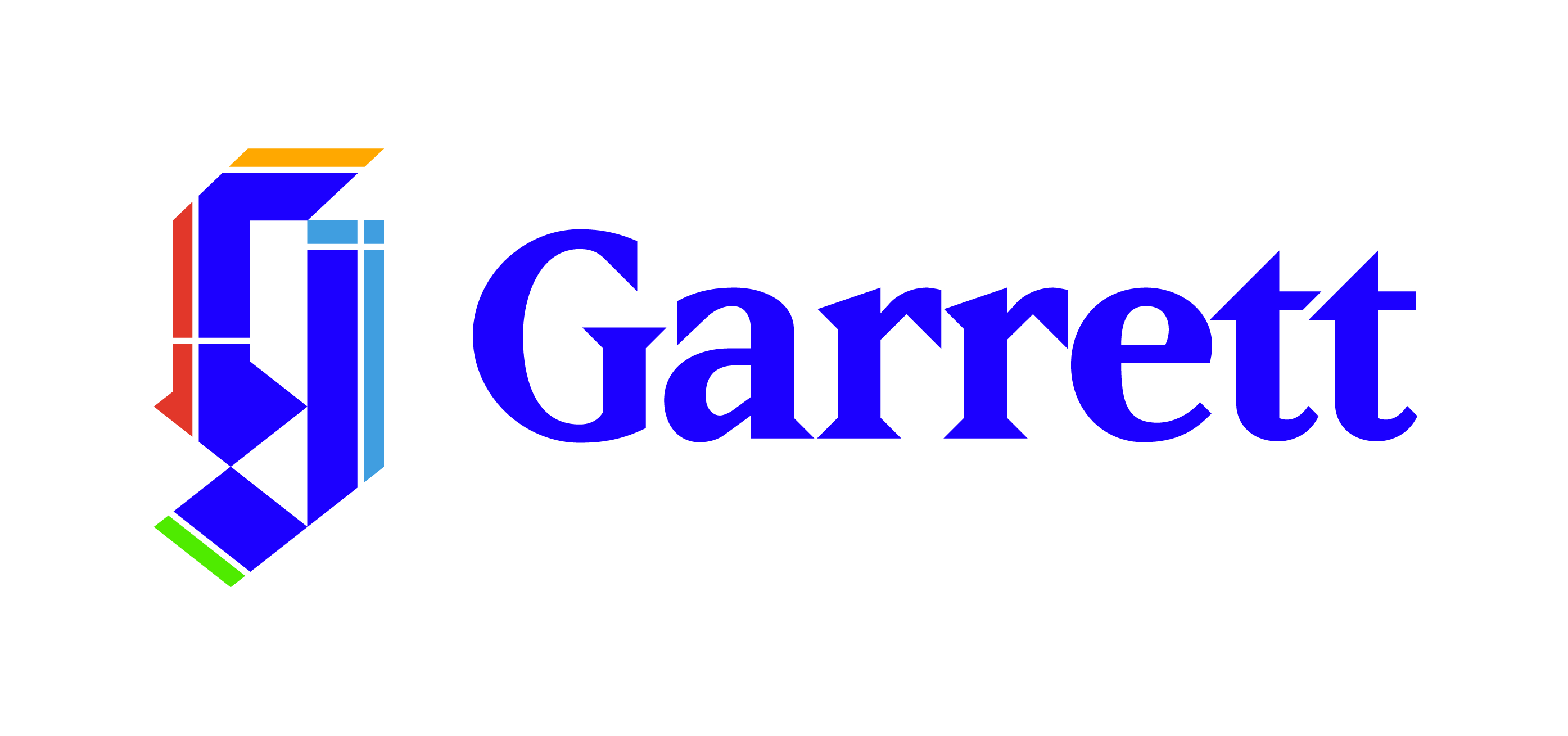 Add-Drop-Audit FormRegistration Services 847.866.3905 | registrar@garrett.edu | 2121 Sheridan Road | Evanston, Illinois 60201 | 800.SEMINARY| www.garrett.edu Add (after first day of classes)Grading Option:   Pass/Fail	 Letter Grade	Audit (requires approval below) *Drop (after first day of classes) *Master's students registered for less than 5 credit hours are not eligible for any financial aid - scholarships or loansAfter week 2, professor’s signature is required and a grade of W will be listed on the transcript:**There is no financial refund for courses dropped after the second week. AuditRegularly enrolled students who wish to take a course for which they do not wish to receive academic credit are permitted to enroll as auditors, subject to approval by the professor.  Audited courses do not count towards graduation requirements and cannot be changed to a grade at a later date.Typing name in signature line and sending from .edu e-mail address constitutes official signature.ID #:Name:Year & Term:Year & Term:Date received by registrar:Course #:Title:Professor Signature:Professor Signature:Advisor Signature:Course #:Title:Professor Name:Professor Name:Advisor Signature:Advisor Signature:Advisor Signature:Professor Signature:Course #:Title:Professor Name:Professor Name:Advisor Signature:Advisor Signature:Advisor Signature:Professor Signature:Professor Signature:Professor Signature: